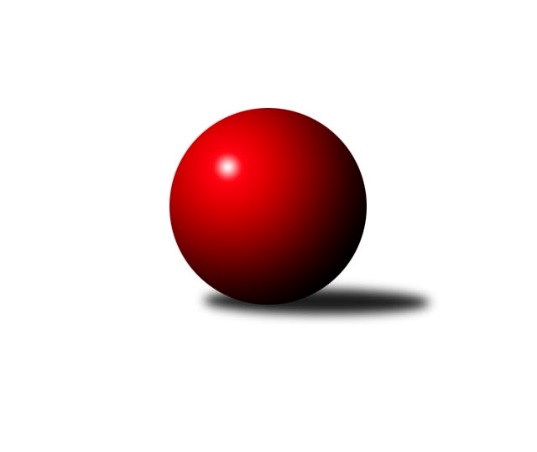 Č.15Ročník 2017/2018	10.2.2018Nejlepšího výkonu v tomto kole: 3731 dosáhlo družstvo: Klokani CB Dobřany1. KLM 2017/2018Výsledky 15. kolaSouhrnný přehled výsledků:TJ Loko České Velenice	- SKK Jičín	6:2	3430:3369	13.0:11.0	10.2.KK Hvězda Trnovany	- KK Slovan Rosice	7:1	3450:3360	15.5:8.5	10.2.HKK Olomouc ˝A˝	- SKK Svijany  Vrchlabí	1:7	3286:3343	13.0:11.0	10.2.Klokani CB Dobřany	- TJ Valašské Meziříčí	8:0	3731:3426	18.0:6.0	10.2.TJ Třebíč	- TJ Sokol Duchcov	7:1	3565:3434	15.0:9.0	10.2.KK Zábřeh	- SKK Hořice	3:5	3338:3437	11.0:13.0	10.2.Tabulka družstev:	1.	Klokani CB Dobřany	16	14	0	2	91.0 : 37.0 	225.5 : 158.5 	 3438	28	2.	TJ Třebíč	15	11	2	2	79.0 : 41.0 	202.0 : 158.0 	 3439	24	3.	SKK Hořice	15	10	0	5	70.0 : 50.0 	193.0 : 167.0 	 3440	20	4.	KK Slovan Rosice	15	9	0	6	66.0 : 54.0 	180.5 : 179.5 	 3398	18	5.	TJ Valašské Meziříčí	15	8	2	5	61.0 : 59.0 	176.5 : 183.5 	 3387	18	6.	KK Zábřeh	16	8	0	8	63.0 : 65.0 	187.0 : 197.0 	 3430	16	7.	KK Hvězda Trnovany	15	7	1	7	62.5 : 57.5 	182.0 : 178.0 	 3449	15	8.	TJ Sokol Duchcov	15	7	0	8	63.0 : 57.0 	191.5 : 168.5 	 3404	14	9.	SKK Jičín	15	5	1	9	54.5 : 65.5 	172.5 : 187.5 	 3397	11	10.	TJ Loko České Velenice	15	3	1	11	39.0 : 81.0 	167.0 : 193.0 	 3424	7	11.	SKK Svijany  Vrchlabí	15	3	0	12	41.0 : 79.0 	152.0 : 208.0 	 3359	6	12.	HKK Olomouc ˝A˝	15	2	1	12	38.0 : 82.0 	154.5 : 205.5 	 3360	5Podrobné výsledky kola:	 TJ Loko České Velenice	3430	6:2	3369	SKK Jičín	Tomáš Maroušek *1	132 	 130 	 140 	132	534 	 0:4 	 571 	 133	140 	 160	138	Jaroslav Soukup ml.	Zdeněk Dvořák ml.	162 	 145 	 134 	148	589 	 3:1 	 544 	 136	135 	 145	128	František Černý	Miroslav Dvořák	168 	 139 	 138 	155	600 	 3:1 	 561 	 141	134 	 150	136	Luboš Kolařík	Ondřej Touš	137 	 131 	 146 	143	557 	 3:1 	 551 	 130	143 	 139	139	Jaroslav Soukup	Zbyněk Dvořák	133 	 134 	 135 	173	575 	 1:3 	 623 	 158	156 	 161	148	Lukáš Vik	Bronislav Černuška	159 	 135 	 141 	140	575 	 3:1 	 519 	 118	129 	 151	121	Pavel Loudarozhodčí: střídání: *1 od 61. hodu Ladislav ChmelNejlepší výkon utkání: 623 - Lukáš Vik	 KK Hvězda Trnovany	3450	7:1	3360	KK Slovan Rosice	Petr Fabián	132 	 155 	 145 	131	563 	 3:1 	 562 	 123	146 	 144	149	Jiří Zemek	Michal Koubek	158 	 141 	 152 	157	608 	 2.5:1.5 	 587 	 145	148 	 137	157	Dalibor Matyáš	Milan Stránský *1	128 	 137 	 148 	145	558 	 3:1 	 509 	 138	129 	 117	125	Adam Palko	Miroslav Šnejdar ml.	170 	 139 	 140 	156	605 	 3:1 	 568 	 115	138 	 165	150	Ivo Fabík	Pavel Jedlička	142 	 123 	 143 	148	556 	 1:3 	 582 	 148	126 	 179	129	Jiří Axman ml. ml.	Josef Šálek	146 	 148 	 124 	142	560 	 3:1 	 552 	 130	134 	 154	134	Jiří Axman st.rozhodčí: střídání: *1 od 61. hodu Jiří ZemánekNejlepší výkon utkání: 608 - Michal Koubek	 HKK Olomouc ˝A˝	3286	1:7	3343	SKK Svijany  Vrchlabí	Kamil Bartoš	138 	 129 	 147 	150	564 	 1:3 	 583 	 151	153 	 148	131	Roman Pek	Michal Albrecht	132 	 131 	 147 	139	549 	 2:2 	 560 	 129	121 	 166	144	Michal Rolf	Marian Hošek	137 	 144 	 142 	121	544 	 4:0 	 489 	 118	128 	 125	118	Martin Maršík	Milan Sekanina	125 	 146 	 112 	130	513 	 2:2 	 554 	 122	138 	 147	147	Pavel Maršík	Jaromír Hendrych ml.	135 	 137 	 147 	125	544 	 2:2 	 555 	 144	156 	 143	112	Daniel Balcar	Jiří Němec	141 	 139 	 151 	141	572 	 2:2 	 602 	 165	138 	 161	138	Jiří Vejvararozhodčí: Nejlepší výkon utkání: 602 - Jiří Vejvara	 Klokani CB Dobřany	3731	8:0	3426	TJ Valašské Meziříčí	Vlastimil Zeman ml. ml.	168 	 162 	 199 	157	686 	 4:0 	 549 	 141	149 	 123	136	Michal Juroška	Martin Pejčoch	163 	 144 	 146 	143	596 	 3:1 	 553 	 138	154 	 134	127	Radim Metelka	Zdeněk Říha	144 	 148 	 162 	149	603 	 3:1 	 569 	 142	152 	 149	126	Daniel Šefr	Josef Fišer ml.	152 	 137 	 171 	122	582 	 2:2 	 571 	 145	144 	 138	144	Vladimír Výrek	Lukáš Doubrava	162 	 143 	 159 	172	636 	 3:1 	 599 	 156	161 	 137	145	Dalibor Jandík	Vlastimil Zeman st.	175 	 168 	 140 	145	628 	 3:1 	 585 	 153	154 	 123	155	Tomáš Cabákrozhodčí: Nejlepší výkon utkání: 686 - Vlastimil Zeman ml. ml.	 TJ Třebíč	3565	7:1	3434	TJ Sokol Duchcov	Petr Dobeš ml.	166 	 145 	 134 	143	588 	 3:1 	 525 	 120	133 	 144	128	Josef Pecha	Jan Dobeš	129 	 140 	 139 	136	544 	 3:1 	 521 	 116	144 	 127	134	Miloš Civín	Mojmír Novotný	126 	 142 	 142 	128	538 	 0:4 	 612 	 145	160 	 163	144	Jakub Dařílek	Jiří Mikoláš	162 	 134 	 141 	145	582 	 2:2 	 575 	 137	153 	 116	169	Michael Klaus	Robert Pevný	179 	 153 	 143 	160	635 	 3:1 	 619 	 160	150 	 151	158	Tomáš Štraicher	Kamil Nestrojil	168 	 171 	 169 	170	678 	 4:0 	 582 	 136	161 	 139	146	Zdeněk Zahrádkarozhodčí: Nejlepší výkon utkání: 678 - Kamil Nestrojil	 KK Zábřeh	3338	3:5	3437	SKK Hořice	Tomáš Dražil	152 	 138 	 147 	148	585 	 3:1 	 599 	 146	168 	 139	146	Dominik Ruml	Jiří Michálek	144 	 127 	 132 	140	543 	 3:1 	 535 	 125	154 	 121	135	Jiří Baier	Martin Sitta	141 	 128 	 141 	151	561 	 2:2 	 584 	 137	152 	 134	161	Radek Kroupa	Zdeněk Švub	167 	 158 	 137 	123	585 	 2:2 	 563 	 149	143 	 146	125	Vojtěch Tulka	Marek Ollinger *1	122 	 119 	 144 	128	513 	 0:4 	 592 	 155	148 	 146	143	Jaromír Šklíba	Josef Sitta	144 	 138 	 140 	129	551 	 1:3 	 564 	 156	142 	 132	134	Martin Hažvarozhodčí: Keprtová Soňastřídání: *1 od 38. hodu Miroslav ŠtěpánNejlepší výkon utkání: 599 - Dominik RumlPořadí jednotlivců:	jméno hráče	družstvo	celkem	plné	dorážka	chyby	poměr kuž.	Maximum	1.	Martin Sitta 	KK Zábřeh	608.78	389.4	219.4	1.2	9/9	(635)	2.	Vlastimil Zeman ml.  ml.	Klokani CB Dobřany	600.33	384.0	216.4	1.6	8/8	(686)	3.	Dominik Ruml 	SKK Hořice	595.11	380.4	214.7	2.5	8/9	(636)	4.	Kamil Nestrojil 	TJ Třebíč	594.30	387.6	206.7	0.9	9/9	(678)	5.	Jiří Drábek 	SKK Jičín	592.75	377.0	215.8	2.0	6/9	(634)	6.	Lukáš Vik 	SKK Jičín	592.17	381.8	210.4	2.4	9/9	(623)	7.	Zdeněk Dvořák ml. 	TJ Loko České Velenice	592.17	377.3	214.9	1.6	8/8	(644)	8.	Petr Dobeš  ml.	TJ Třebíč	590.71	380.3	210.4	1.6	9/9	(657)	9.	Lukáš Doubrava 	Klokani CB Dobřany	589.76	381.7	208.1	2.1	8/8	(641)	10.	Jakub Dařílek 	TJ Sokol Duchcov	588.88	385.1	203.8	1.8	8/9	(620)	11.	Michal Koubek 	KK Hvězda Trnovany	587.13	381.7	205.4	2.0	8/8	(633)	12.	Bronislav Černuška 	TJ Loko České Velenice	586.76	387.9	198.9	2.0	7/8	(642)	13.	Jiří Axman ml.  ml.	KK Slovan Rosice	586.75	382.4	204.4	1.3	8/9	(602)	14.	Jiří Vejvara 	SKK Svijany  Vrchlabí	586.36	382.1	204.2	2.0	8/8	(628)	15.	Miroslav Šnejdar  ml.	KK Hvězda Trnovany	585.97	383.8	202.2	1.8	8/8	(641)	16.	Michal Albrecht 	HKK Olomouc ˝A˝	585.83	384.5	201.4	1.5	8/8	(622)	17.	Jaromír Šklíba 	SKK Hořice	582.62	381.3	201.3	2.1	9/9	(637)	18.	Michael Klaus 	TJ Sokol Duchcov	582.58	377.1	205.5	2.0	8/9	(615)	19.	Tomáš Dražil 	KK Zábřeh	581.47	383.3	198.2	3.7	9/9	(624)	20.	Martin Pejčoch 	Klokani CB Dobřany	581.09	376.2	204.9	2.5	7/8	(632)	21.	Jiří Němec 	HKK Olomouc ˝A˝	580.63	380.1	200.5	1.7	7/8	(613)	22.	Josef Šálek 	KK Hvězda Trnovany	580.25	380.3	199.9	2.0	8/8	(622)	23.	Tomáš Štraicher 	TJ Sokol Duchcov	579.06	371.3	207.8	2.5	9/9	(622)	24.	Ondřej Touš 	TJ Loko České Velenice	578.41	386.1	192.4	3.8	7/8	(614)	25.	Tomáš Cabák 	TJ Valašské Meziříčí	577.94	379.8	198.1	2.4	9/9	(622)	26.	Jiří Zemek 	KK Slovan Rosice	576.67	381.3	195.4	2.8	6/9	(638)	27.	Jiří Baloun 	Klokani CB Dobřany	576.37	371.9	204.5	1.6	7/8	(632)	28.	Michal Rolf 	SKK Svijany  Vrchlabí	575.06	375.9	199.2	1.3	8/8	(609)	29.	Martin Hažva 	SKK Hořice	574.63	370.5	204.2	3.2	7/9	(605)	30.	Radim Metelka 	TJ Valašské Meziříčí	574.56	369.1	205.5	2.6	9/9	(633)	31.	Václav Rypel 	TJ Třebíč	574.40	373.3	201.1	2.2	8/9	(601)	32.	Jiří Zemánek 	KK Hvězda Trnovany	572.98	379.1	193.9	2.6	8/8	(609)	33.	Josef Sitta 	KK Zábřeh	572.11	377.8	194.3	1.6	9/9	(608)	34.	Zdeněk Ransdorf 	TJ Sokol Duchcov	570.87	376.0	194.8	3.0	6/9	(624)	35.	Radek Kroupa 	SKK Hořice	570.24	377.7	192.5	2.2	9/9	(610)	36.	Josef Vejvara 	SKK Jičín	570.00	371.6	198.4	2.0	6/9	(603)	37.	Milan Stránský 	KK Hvězda Trnovany	569.48	376.5	193.0	3.1	8/8	(603)	38.	Ivo Fabík 	KK Slovan Rosice	568.24	374.1	194.1	1.8	9/9	(614)	39.	Mojmír Novotný 	TJ Třebíč	567.95	371.2	196.8	2.5	7/9	(601)	40.	Robert Pevný 	TJ Třebíč	567.51	372.1	195.4	2.0	9/9	(635)	41.	Dalibor Matyáš 	KK Slovan Rosice	567.02	369.8	197.3	2.6	9/9	(587)	42.	Vojtěch Tulka 	SKK Hořice	566.43	374.6	191.8	2.7	9/9	(613)	43.	Pavel Jedlička 	KK Hvězda Trnovany	565.08	377.0	188.1	4.9	6/8	(581)	44.	Miloš Civín 	TJ Sokol Duchcov	563.98	373.5	190.5	3.0	8/9	(609)	45.	Dalibor Jandík 	TJ Valašské Meziříčí	563.92	369.3	194.6	3.1	9/9	(623)	46.	Marek Ollinger 	KK Zábřeh	563.44	376.6	186.9	4.9	9/9	(585)	47.	Ladislav Chmel 	TJ Loko České Velenice	562.60	373.6	189.0	2.0	7/8	(609)	48.	Zdeněk Říha 	Klokani CB Dobřany	562.12	372.5	189.6	2.9	6/8	(637)	49.	Jan Ringel 	SKK Jičín	560.36	377.0	183.3	4.2	7/9	(584)	50.	Michal Juroška 	TJ Valašské Meziříčí	560.27	375.2	185.1	4.6	9/9	(607)	51.	Jiří Baier 	SKK Hořice	559.80	377.2	182.6	2.8	7/9	(601)	52.	Vladimír Výrek 	TJ Valašské Meziříčí	559.70	373.2	186.5	2.8	9/9	(632)	53.	Jiří Mikoláš 	TJ Třebíč	558.17	375.2	182.9	4.4	6/9	(588)	54.	Vlastimil Zeman st. 	Klokani CB Dobřany	557.94	372.5	185.5	5.8	7/8	(628)	55.	Miroslav Dvořák 	TJ Loko České Velenice	557.60	376.9	180.7	4.0	6/8	(600)	56.	Milan Sekanina 	HKK Olomouc ˝A˝	556.89	370.8	186.1	3.2	6/8	(591)	57.	Zdeněk Zahrádka 	TJ Sokol Duchcov	556.68	377.1	179.6	4.3	7/9	(583)	58.	Zbyněk Dvořák 	TJ Loko České Velenice	556.58	367.5	189.1	3.8	8/8	(623)	59.	Jiří Axman  st.	KK Slovan Rosice	556.35	363.5	192.8	1.7	9/9	(598)	60.	Pavel Louda 	SKK Jičín	556.30	378.4	177.9	4.0	8/9	(588)	61.	Daniel Balcar 	SKK Svijany  Vrchlabí	555.86	363.8	192.1	3.3	8/8	(588)	62.	Dalibor Lang 	TJ Třebíč	555.17	371.3	183.8	5.4	6/9	(615)	63.	Kamil Bartoš 	HKK Olomouc ˝A˝	554.29	367.1	187.1	2.6	7/8	(582)	64.	Zdeněk Švub 	KK Zábřeh	553.73	374.7	179.1	3.4	8/9	(625)	65.	Jaroslav Soukup 	SKK Jičín	553.33	365.0	188.3	2.2	9/9	(603)	66.	Martin Maršík 	SKK Svijany  Vrchlabí	552.63	368.7	183.9	4.6	6/8	(595)	67.	Jaromír Hendrych ml. 	HKK Olomouc ˝A˝	552.15	370.3	181.9	4.9	6/8	(602)	68.	Jaroslav Soukup ml. 	SKK Jičín	551.89	370.3	181.6	4.5	7/9	(591)	69.	Daniel Šefr 	TJ Valašské Meziříčí	550.35	365.9	184.5	3.9	9/9	(608)	70.	Matouš Krajzinger 	HKK Olomouc ˝A˝	550.09	373.3	176.8	6.3	7/8	(597)	71.	Pavel Maršík 	SKK Svijany  Vrchlabí	549.48	365.8	183.7	5.7	7/8	(577)	72.	Adam Palko 	KK Slovan Rosice	535.12	361.0	174.2	3.6	7/9	(602)	73.	Josef Pecha 	TJ Sokol Duchcov	531.56	358.2	173.3	4.6	6/9	(572)		Pavel Kaan 	SKK Jičín	590.00	389.0	201.0	3.0	1/9	(590)		Jan Vařák 	KK Slovan Rosice	579.30	385.7	193.6	3.9	5/9	(620)		Pavel Nezadal 	SKK Hořice	573.50	369.0	204.5	3.0	2/9	(584)		Jan Macerod 	KK Slovan Rosice	566.00	359.0	207.0	3.0	1/9	(566)		Roman Pek 	SKK Svijany  Vrchlabí	565.13	372.0	193.1	3.1	5/8	(583)		Petr Fabián 	KK Hvězda Trnovany	564.40	377.2	187.2	4.4	1/8	(590)		Jiří Flídr 	KK Zábřeh	564.14	369.3	194.9	2.8	5/9	(602)		Luboš Kolařík 	SKK Jičín	561.00	378.0	183.0	4.0	1/9	(561)		Tomáš Maroušek 	TJ Loko České Velenice	558.95	369.9	189.1	4.8	5/8	(584)		Pavel Nežádal 	SKK Hořice	558.47	372.5	186.0	4.8	5/9	(595)		Martin Rédr 	HKK Olomouc ˝A˝	551.13	373.9	177.2	6.6	4/8	(558)		Václav Švub 	KK Zábřeh	550.33	366.0	184.3	5.3	3/9	(568)		František Černý 	SKK Jičín	544.00	361.0	183.0	4.0	1/9	(544)		Marian Hošek 	HKK Olomouc ˝A˝	544.00	371.0	173.0	4.0	1/8	(544)		Jan Dobeš 	TJ Třebíč	544.00	377.0	167.0	7.0	1/9	(544)		Jiří Michálek 	KK Zábřeh	543.00	359.0	184.0	8.0	1/9	(543)		Josef Fišer  ml.	Klokani CB Dobřany	536.93	355.7	181.2	3.0	5/8	(645)		Ladislav Erben 	SKK Svijany  Vrchlabí	535.40	368.9	166.6	5.3	4/8	(580)		František Kopecký 	TJ Sokol Duchcov	532.00	340.0	192.0	5.0	1/9	(532)		Milan Ringel 	SKK Svijany  Vrchlabí	526.00	355.0	171.0	5.0	1/8	(526)		Dalibor Dařílek 	TJ Sokol Duchcov	525.50	363.7	161.8	7.5	3/9	(546)		Marek Živr 	SKK Svijany  Vrchlabí	514.00	356.0	158.0	5.0	1/8	(514)		Lukáš Toman 	TJ Třebíč	510.00	364.0	146.0	11.0	1/9	(510)		Tomáš Limberský 	SKK Svijany  Vrchlabí	501.00	367.0	134.0	9.5	2/8	(530)		Lukáš Doseděl 	KK Zábřeh	495.00	335.0	160.0	5.0	1/9	(495)Sportovně technické informace:Starty náhradníků:registrační číslo	jméno a příjmení 	datum startu 	družstvo	číslo startu16026	Petr Fabian	10.02.2018	KK Hvězda Trnovany	2x2561	Josef Šálek	10.02.2018	KK Hvězda Trnovany	4x14823	Lukáš Vik	10.02.2018	SKK Jičín	4x15707	Jakub Dařílek	10.02.2018	TJ Sokol Duchcov	4x18312	Tomáš Štraicher	10.02.2018	TJ Sokol Duchcov	4x20936	Dominik Ruml	10.02.2018	SKK Hořice	4x19050	Petr Dobeš ml.	10.02.2018	TJ Třebíč	4x17811	Luboš Kolařík	10.02.2018	SKK Jičín	5x9088	Marian Hošek	10.02.2018	HKK Olomouc ˝A˝	4x12491	Zdeněk Říha	10.02.2018	Klokani CB Dobřany	5x10136	Martin Pejčoch	10.02.2018	Klokani CB Dobřany	4x9690	Josef Fišer ml.	10.02.2018	Klokani CB Dobřany	5x6095	Lukáš Doubrava	10.02.2018	Klokani CB Dobřany	5x11129	Vlastimil Zeman ml.	10.02.2018	Klokani CB Dobřany	5x4855	Vlastimil Zeman	10.02.2018	Klokani CB Dobřany	3x7015	Jiří Němec	10.02.2018	HKK Olomouc ˝A˝	2x14574	Jan Dobeš	10.02.2018	TJ Třebíč	1x24331	František Černý	10.02.2018	SKK Jičín	4x14978	Daniel Šefr	10.02.2018	TJ Valašské Meziříčí	4x18932	Jiří Michálek	10.02.2018	KK Zábřeh	1x23294	Miroslav Štěpán	10.02.2018	KK Zábřeh	1x5212	Martin Maršík	10.02.2018	SKK Svijany  Vrchlabí	4x
Hráči dopsaní na soupisku:registrační číslo	jméno a příjmení 	datum startu 	družstvo	Program dalšího kola:16. kolo17.2.2018	so	9:30	TJ Valašské Meziříčí - HKK Olomouc ˝A˝	17.2.2018	so	10:00	SKK Hořice - TJ Třebíč	17.2.2018	so	14:00	SKK Svijany  Vrchlabí - KK Hvězda Trnovany	17.2.2018	so	14:00	TJ Sokol Duchcov - TJ Loko České Velenice	17.2.2018	so	14:00	SKK Jičín - Klokani CB Dobřany	17.2.2018	so	16:00	KK Slovan Rosice - KK Zábřeh	Nejlepší šestka kola - absolutněNejlepší šestka kola - absolutněNejlepší šestka kola - absolutněNejlepší šestka kola - absolutněNejlepší šestka kola - dle průměru kuželenNejlepší šestka kola - dle průměru kuželenNejlepší šestka kola - dle průměru kuželenNejlepší šestka kola - dle průměru kuželenNejlepší šestka kola - dle průměru kuželenPočetJménoNázev týmuVýkonPočetJménoNázev týmuPrůměr (%)Výkon10xVlastimil Zeman ml. ml.Klokani Dobřany6864xKamil NestrojilTřebíč117.816787xKamil NestrojilTřebíč6788xVlastimil Zeman ml. ml.Klokani Dobřany115.476862xLukáš DoubravaKlokani Dobřany6361xRobert PevnýTřebíč110.346351xRobert PevnýTřebíč6352xJiří VejvaraVrchlabí Svijan108.296021xVlastimil Zeman st.Klokani Dobřany6282xLukáš VikJičín 107.936233xLukáš VikJičín 6233xTomáš ŠtraicherDuchcov 107.56619